Пояснительная записка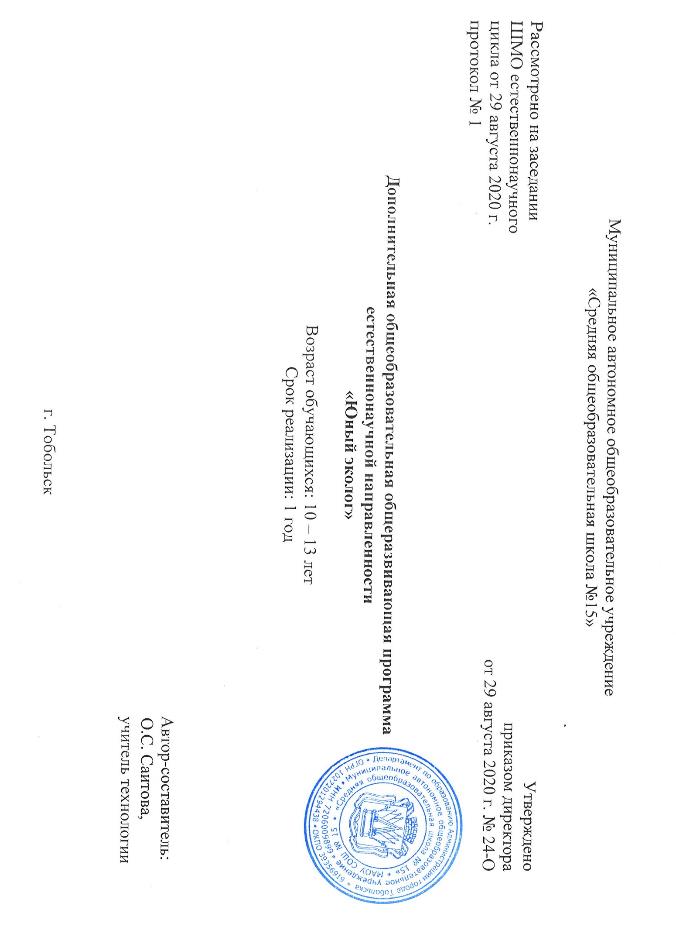       Дополнительная общеобразовательная общеразвивающая программа кружка  «Юный эколог» разработана на основе и с учетом Федерального закона «Об образовании в Российской федерации» №273-ФЗ от 29.12.2012; Приказа Министерства образования и науки Российской федерации №1008 от 29.02.2013 «Об утверждении Порядка организации и осуществления образовательной деятельности по дополнительным общеобразовательным программам»; Приказа Министерства просвещения Российской федерации №196 от 9.11.2018 «Об утверждении порядка организации и осуществления образовательной деятельности по дополнительным общеобразовательным программам»; Концепции развития дополнительного образования детей, утв. Распоряжением правительства от 04.09.2014 №1726-р.     В настоящее время экологическое воспитание признается приоритетным в общей системе воспитания. Его цель определяется формированием личностных качеств учащихся. Программа «Юный эколог» является одним из этапов эколого-биологического образования в системе дополнительного образования. Основная идея программы – знакомство, изучение и практическое использование доступных для учащихся методов биологических наук.Актуальность программы    Закон «Об экологическом образовании», принятый во многих регионах России, ставит своей задачей создание системы непрерывного всеобъемлющего экологического образования и является основанием для поиска и разработки эффективных средств экологического образования и воспитания населения. Экологическое воспитание является одним из важнейших средств выхода из экологического кризиса, на грани которого находится наша Планета. Смысл экологического воспитания учащихся заключается, в осознании им взаимосвязи и взаимозависимости человека и природы, формировании готовности и стремлении оказать положительное влияние на изменения экологической обстановки в городе, стране, мире.Цель и задачи программыЦель программы – развитие творческой личности через формирование необходимых понятий и представлений, умений и навыков, ценностного отношения к результатам своей практической деятельности в области экологии.Задачи программыОбучающие:Сформировать	представления	о	многообразии	окружающей живой природы;Сформировать представления о признаках живых организмов;Раскрыть понятие о неразрывности связи человека и природы;Познакомить с имеющимся богатым видовым многообразием обитателей живого уголка.Развивающие:Формирование устойчивого интереса к данному предмету;Формирование критического мышления, умения предвидеть последствия своего поведения, т.е. экологической рефлексии, готовности к оценке своих действий;Развитие любви к родному краю, бережное отношение к природному окружению;Развивать навыки самостоятельной работы по уходу за растениями и домашними питомцами до уровня умений.Воспитательные:Способствовать формированию определенных умений и навыков по уходу за растениями и животными;Формирование навыков поведения	в живой природе, экологическойкультуры;Приобщать к видению красоты окружающей природы.Уровень сложности и направленность программы     Данная программа имеет естественнонаучную направленность, стартовый уровень сложности. Ребёнок открывает для себя мир природы. В процессе теоретических занятий, полученные воспитанником знания, должны стать базой для самостоятельной оценки происходящих в природе процессов, явлений, проведения собственных исследований, наблюдений, умении обобщить свои наблюдения, способствовать экологически грамотному, безопасному для природы и собственного здоровья поведению.Категория учащихсяНабор детей в группу происходит из числа обучающихся в возрасте от 10 до 13 лет, на бесплатной основе по заявлениям от родителей.Объем и срок освоения программыСрок освоения программы 1 год. Объем учебного времени, предусмотренный учебным планом образовательного учреждения на реализацию программы «Юный исследователь» составляет 136 учебных часов. Форма обучения, особенности организации образовательной деятельности     Основной формой организации образовательного процесса является очное групповое занятие, а также творческая мастерская, собеседования, консультации, обсуждения, самостоятельная работа на занятиях.Методы обучения:словесные (лекция, беседа, инструктаж, диспут),наглядные (иллюстрации и демонстрации),практические (упражнения, самостоятельные и практические работы).Занятия проходят 2 раза в неделю по 2 занятия. Продолжительность одного занятия составляет 40 минут.Отличительные особенности программы     Отличительной особенностью программы является комплексный подход к изучению экологии. Программа способствует активизации познавательной деятельности воспитанников через различные виды деятельности (практическая работа, экскурсии, наблюдения, исследования).Предполагается связь содержательного компонента программы со школьными предметами: биология, география.Условия реализации программыНабор детей в объединение «Юный эколог» осуществляется руководителем при отсутствии у них медицинских противопоказаний, программа не предусматривает никаких условий отбора по способностям, принимаются все желающие дети разного пола. Занятия проводятся в специализированном кабинете 2 раза в неделю по 2 академических часа. Планируемы результатыПредметные. В конце обучения по данной программе обучающиеся должны знать (понимать):Основы ботаники.Основы зоологии.Различия между живой и неживой природой.Закономерности сезонных явлений, биоритмы растений и насекомых.Простейший мониторинг.Городская окружающая среда.Видовой состав лесов нашего края.Типичных представителей животного мира России, Тюменской области;Должен уметь:Изучать биологические объекты и процессы.Наблюдать за ростом и развитием растений и насекомых, сезонными изменениями в природе, сравнивать биологические объекты и на основе сравнения делать выводы, самостоятельно проводить простейший мониторинг окружающей среды.Проводить самостоятельный поиск биологической информации.Собирать гербарий.Создавать творческие работы, поделки.Использовать приобретенные знания и умения в практической деятельности и повседневной жизни.Метапредметные. В конце обучения по данной программе обучающийся:Классифицирует природные явления, растения, животных.Умеет организовывать свое рабочее место для исследовательской работы.Пользуется самостоятельно литературой, интернет ресурсами.Умеет строить причинно-следственные связи.Личностные.  Обучающийся:Умеет общаться со сверстниками и детьми разного возраста.Бережно относиться ко всему живому.Уважает труд людей.Имеет представление о здоровом образе жизни.Умеет самостоятельно делать выводы, обобщать материал.Осознавать место и роль человека в биосфере как существа биосоциального.Учебный планСодержание программыРаздел «Экология как наука» (4 ч.)Теория. Инструктаж по ТБ. Введение. Цели и задачи. Планирование деятельности и распределение обязанностей. Экология как наука, ее методы. Экологические знаки. Изучение календаря экологических дат.Раздел «Природные объекты в осенний период» (6 ч.)Теория. Осенние явления в жизни природы. Листопад, его значение для растений. Писатели и поэты о красоте осени. Народный календарь. Народные приметы, связанные с поведением живых организмов. Правила изготовление гербария.Практика. Сбор биологического материала для коллекций. Раздел «Красная книга Тюменской области» (6 ч.)Теория. Красная книга Тюменской области. Птицы нашего края. Животные нашего края. Влияние человека на окружающую среду. Практика. Внешнее расследование «Что осталось от природы?».Раздел «Город, в котором хотел бы я жить» (12 ч.)Теория. Город, в котором хотел бы я жить. Экологические проблемы. Причины и пути их решения. Психология негативного поведения человека по отношению к природе. Экология в будущем. Планирование проведения уборки школьной территории и парка, распределение обязанностей. Знакомство с ТБ.Практика. Выставка рисунков «Город мечты». Выпуск плаката «Земля – наш дом». Подготовка инвентаря. Уборка Абрамовского экологического парка, уборка школьной территории награждение активных участников мероприятия. Раздел «Бытовые отходы и их утилизация» (10 ч.)Теория. Бытовые отходы и их утилизация. Вторичное использование предметов быта. Альтернативные источники энергии. Кинолекторий «Альтернативные источники энергии». 11 ноября – День энергосбережения. 15 ноября – День вторичной переработки. Практика. Работа над выпуском стенгазеты «Бытовым отходам – вторую жизнь!»Раздел «Домашние животные» (10 ч.)Теория. Домашние животные, их повадки. Уход за ними. Подготовка к фотовыставке «Наши маленькие друзья». 30 ноября – Всемирный день домашних животных. Подготовка агитации «Защитим животных вместе».  Практика. Оформление фотовыставки «Наши маленькие друзья» на странице школы в VK. Агитация «Защитим животных вместе».Раздел «Зимующие птицы» (4 ч.)Теория. Зимующие птицы нашего региона. Подготовка к акции «Накормим птиц!».Практика. Проведение акции «Накормим птиц!».Раздел «Лекарственные растения, их значение» (12 ч.)Теория. Растения в легендах и мифах. Сон растений. Память растений. Растения – обереги. Лекарственные растения, их значение в жизни человека. Лекарственные растения Тюменской области. Фитотерапия в борьбе с болезнями. Ягоды, грибы и мы. Пищевые отравления грибами, растениями. Симптомы отравления. Основные правила (рекомендации) сбора грибов. Лесные растения – индикаторы загрязнения окружающей среды.Практика. Приготовление и дегустация фиточая с липовым цветом.Раздел «Комнатные растения в зимний период» (14 ч.)Теория. Исследование видового многообразия комнатных растений школьной оранжереи. Изучение вредителей комнатных растений и методов борьбы с ними. Правила посадки, размножения комнатных растений, уход за ними. Практика. Составление перечня растений оранжереи. Исследование черт приспособленности комнатных растений к условиям окружающей среды. Уход за растениями, подкормка. Составление памяток по уходу за растениями в оранжерее. Пересадка комнатных растений, их черенкование, правильная расстановка. Составление этикеток с указанием названий растений, а также списка с указанием родины, семейства.Раздел «Рациональное природопользование» (14 ч.)Теория. Рациональное природопользование. Природные ресурсы: возобновляемые и невозобновляемые. Озоновый слой, кислотные дожди, смог, парниковый эффект. Наземно-воздушная среда жизни. Почвенная среда жизни. Значение обитателей почвы в круговороте веществ. Водная среда жизни. Экскурсия в школьный музей реки Иртыш. Практика. Изучение состава воздуха в различных частях города. Анализ данных о составе воздуха в городе Тобольске. Наблюдение и уход за речными рыбами в аквариумах музея реки Иртыш.Раздел «Животные, обитатели нашего леса» (16 ч.)Теория. 3 марта - Всемирный день дикой природы. Кинолекторий. Просмотр и обсуждение фильма "Тропой бескорыстной любви". Просмотр и обсуждение фильма "Рысь выходит на тропу". Просмотр и обсуждение фильма "Рысь возвращается ". Обитатели нашего леса. Трудности выживания диких животных в природе. Одичавшие домашние животные в лесу. Особо охраняемые природные территории Тюменской области. 21 марта - Международный день леса. Изучение правил безопасного поведения в лесу. 1 апреля - Международный день птиц. Защита птиц. Дома - убийцы птиц. Сибирский соловей, особенности гнездования, места обитания. Чтение и анализ рассказа В. Зотова «Соловей». Прослушивание аудиозаписей с голосами птиц. Практика. Составление памятки по ТБ в лесу.Раздел «Весеннее пробуждение природы» (6 ч.)Теория. Фотоэкскурсия в Абрамовский экологический парк «Пробуждение природы».19 апреля - День подснежника. Растения – первоцветы. Практика. Подготовка материалов и работа над выпуском стенгазеты «Сохраним первоцветы!»Раздел «Экологическая тропа» (6 ч.)Теория. 22 апреля - Международный день Земли. Объединения людей в деле защиты окружающей среды. Экологические экскурсии и их виды. Экологическая тропа и правила её составления. Экологическая тропа нашей школы.Практика. Оформление экологической тропы (паспорт).Раздел «Деревья - источники кислорода» (8 ч.)Теория. Деревья - источники кислорода. Лесные ярусы. Ландшафт как фактор здоровья. Всероссийский день посадки леса. Практика. Подготовка к посадке саженцев деревьев в Абрамовском парке. Высадка саженцев в Абрамовском парке.Раздел «Перелётные птицы нашего района» (8 ч.)Теория. 14 мая – Всемирный день мигрирующих птиц. Перелётные птицы нашего района.Утки, особенности гнездования, места обитания. Изучение загрязненности водоемов. Способы очистки водоемов. 5 июня - День эколога. Практика. Экскурсия по местам обитания уток в Тобольске. Игра «Экология Тобольска».Календарный учебный графикОрганизационно-педагогические условияПедагог, реализующий данную программу, Саитова Оксана Сайнитдиновна имеет высшее педагогическое образование в области, соответствующей профилю детского объединения.  Стаж работы 4 года, соответствует занимаемой должности.Материально-техническое обеспечение   Кабинета с 28-ю посадочными местами совмещённый со школьным музеем реки Иртыш и школьной оранжереей. Коллекция комнатных растений. Освещение кабинета и возможность его проветривания удовлетворяют требованиям СанПиНа. В кабинете есть шкафы для хранения учебной и методической литературы, наглядных пособий. Компьютер с выходом в Интернет. Периферийные устройства: принтер, проектор. Основная литература:1. Вагнер Б.Б. Сто великих чудес природы. (Москва, 2010)2. Вахрушев А.А. Здравствуй мир. (Москва, Баласс,  2001)3. Воронкевич  О.А. Добро пожаловать в экологию. (С-Пб, Детство-Пресс, 2003)4. Грехова  Л.И. В союзе с природой. (Москва, Илекса, 2000) 5. Коуп  Р.П. Птицы. (Москва, Махаон, 2010)6. Маневцова  Л.М. Листок на ладони. (С-Пб, Детство- Пресс, 2003)7. Мирясова  В.И. Родная природа в стихах и загадках. (Москва, Гном-Пресс, 2000)8. Поваляева  М.А. Развитие речи при ознакомлении с природой. (Ростов-на-Дону, Феникс, 2002)9. Рыжова  Н.А. Кто в озере живёт. (Москва, Карапуз, 2001)10. Скоролупова  О.А. Вода. (Москва, Скрипторий, 2003)11. Скоролупова  О.А. Осень. (Москва, Скрипторий, 2004)12. Тихомирова  Е.М. Растительный и животный мир. (Москва, Экзамен, 2008)13. Цеханская  А.Ф.      Новый атлас животных.  (Москва,  2007)   Оценка качества освоения программыПрограмма предполагает стартовую, промежуточную и итоговую аттестацию обучающихся. Стартовый контроль осуществляется в начале учебного года после первой четверти и направлен на диагностику начального уровня знаний умений и навыков учащихся.Программа предусматривает так же текущий контроль успеваемости учащихся проводится в счет аудиторного времени, предусмотренного на учебный предмет, проходит в виде выставок, организаций акций, выпуска плакатов по окончании каждой темы. Итоговый мониторинг осуществляется в конце учебного года и направлен на выявление уровня освоения программы за весь срок обучения.Формы контроля:1. Наблюдение – на экскурсиях, на занятиях (поведенческие моменты, умение общаться с ровесниками и людьми старшего возраста, экологические навыки, самостоятельная работа с книгой и так далее). 2. Обсуждение фильмов, проблем, типовых ситуаций при подготовке к акциям и практическим работам.3. Викторины и кроссворды по экологии для определения уровня освоения программы, осведомленности в проблемах.4. Выставки, фотовыставки, акции, агитационные плакаты, стенгазеты для выявления и развития творческих способностей обучающихся.5. Опрос – на занятиях, для определения уровня усвоения учебного материала.Критерии оценки:Высокий уровень – учащийся:- может объяснять, что такое экология, что она изучает;- может заготавливать, сушить и хранить растения, создавать творческие работы, поделки, самостоятельно;- владеет основами экологической подготовки;-умеет самостоятельно дополнять, анализировать, фантазировать;- внимательно слушает, умеет сосредоточиться на выполнении задания;- умеет работать аккуратно;- умеет коллективно работать, помогает друзьям;- соблюдает правила этики и эстетики.Средний уровень- учащийся:- может объяснять медленно, что такое экология, что она изучает, но правильно;- может заготавливать, сушить и хранить растения, создавать творческие работы, поделки, самостоятельно, но делает не аккуратно;- владеет основами экологической подготовки;-умеет самостоятельно дополнять и анализировать материал, фантазировать, но делает все неуверенно, сомневается;- внимательно слушает, умеет сосредоточиться на выполнении задания, только тогда, когда мотивирован;- умеет работать аккуратно, но медленно;- умеет коллективно работать, помогает друзьям, только в соревновательной форме;- соблюдает правила этики и эстетики, но излишне эмоционален.Низкий уровень – - может объяснить, очень медленно, что такое экология, что она изучает делает много ошибок;- может заготавливать, сушить и хранить растения, поделки делает не аккуратно, не самостоятельно;- владеет основами экологической подготовки, допускает много ошибок;- не умеет самостоятельно дополнять и анализировать, фантазировать;- невнимательно слушает, не умеет сосредоточиться на выполнении задания;- не умеет работать аккуратно;- умеет работать только индивидуально, не помогает друзьям;- не соблюдает правила этики и эстетики.Оценочные материалы Вводные вопросы.Что такое экология?Что такое природа?Приведите примеры природы и не природы.Что мы относим к живой природе?Приведите примеры неживой природы.Животный мир.Пернатые жители.Кто такие птицы?Назовите характерные признаки птиц.Почему птицы могут летать?На какие группы делим птиц?Приведите примеры перелётных птиц.Почему перелётные птицы всегда возвращаются домой?Назовите зимующих птиц.Какие птицы относятся к водоплавающим?Назовите особенности водоплавающих птиц.Перечислите птиц, обитающих в Тюменской области.Лесные звери.Назовите особенности поведения лесных зверей, среду их обитания.На какие группы делим лесных зверей по способу питания?Чем питаются травоядные животные?Чем питаются хищники?Приведите пример всеядных животных?Как лесные звери приспосабливаются к сезонным изменениям?Докажите, что лесные звери относятся к живой природе.В какое время года у лесных зверей чаще всего появляются детёныши?Как связан внешний вид лесных зверей со средой их обитания и образом жизни?Как называется дом у белки, лисы, волка, медведя?Перечислите лесных зверей, обитающих в Тюменской области.Растения.Докажите, что растения — это объекты живой природы?Какие этажи выделяют в растительном мире?Какие условия необходимы для жизни растений?Какую пользу приносят растения?Как сезонные изменения отражаются на жизни растений.Какие группы выделяют среди растений?Приведите пример травянистых растений, укажите особенность их строения.Назовите особенности строения кустарников.Из каких частей состоит дерево?С помощью чего деревья дышат?На какие две группы делим деревья?В чём различие лиственных и хвойных деревьев.Как растения приспосабливаются к сезонным изменениям в неживой природеПеречислите деревья, которые растут возле вашего дома и школы.Почему растения называют лёгкими Земли?Как определить здорово дерево или нет?Какова функция коры деревьев?Какие виды кустарников вы знаете?Приведите примеры плодово-ягодных кустарников.Назовите декоративные кустарники.В чём отличие садовых и дикорастущих растений?Как называются растения, которые растут в квартире у человека?Какие вы знаете способы размножения комнатных растений?Назовите благоприятные условия для развития комнатных растений.Как ухаживать за комнатными растениями?Грибы.Перечислите съедобные грибы.Перечислите несъедобные грибы.Какой самый ядовитый гриб?Назовите правила сбора грибов.Вода.Что такое вода?Где встречается вода?Как человек использует воду?Перечислите свойства воды.Что такое круговорот воды в природе?Что растёт в воде?Кто живёт в воде?Кому нужна вода?Почему воду надо беречь.Солнце. Что такое солнце?Источником чего является солнце?Назовите светолюбивые и теневыносливые растения.Какую роль играет солнце в жизни человека?Воздух.Что такое атмосфера?Что такое воздух?Можно ли увидеть воздух?Назовите свойства воздуха.Какую роль играет воздух в жизни человека?Перечислите предметы, в которых есть воздух.Что такое ветер?Какую роль играет ветер в жизни растений?Что нужно делать, чтобы воздух в помещении был чистым?Почва.Что такое почва?Назовите обитателей почвы, их роль в формировании почвы.Каково значение почвы в жизни растений?Что необходимо делать для сбережения почвы?Какие полезные ископаемые находятся в недрах Земли?Человек.Как человек дышит?Для чего человек ест?С помощью каких органов человек познаёт окружающий мир?Что полезно для здоровья человека?Что вредит здоровью человека?Перечислите правила личной гигиены.Что такое семья и её роль в жизни человека?Какие обычаи и традиции русского народа вы знаете?Человек и природа.Как человек связан с природой?Как человек влияет на природу? (положительное и отрицательное влияние).Перечислите правила поведения в природе.Назовите сезонные работы человека в природе.Как человек ухаживает за растениями на огороде и в саду?Почему Красная книга – это сигнал опасности для человека?Что вы знаете об Абрамовском экологическом парке? №Разделы, темыКоличество часовКоличество часовКоличество часовФормы контроля№Разделы, темыВсегоТеорияПрактикаФормы контроля1 Экология как наука44--Введение. Инструктаж по ТБ11-опросПланирование деятельности и распределение обязанностей11-опросЭкология как наука, ее методы. Экологические знаки11-кроссвордИзучение календаря  экологических дат11-конспект2 Природные объекты в осенний период633-2Осенние явления в жизни природы11-опрос2Листопад, его значение для растений11-опрос2Сбор биологического материала для коллекций1-1наблюдение2Правила изготовление гербария1-1наблюдение2Народный календарь11-конспект2Народные приметы, связанные с поведением живых организмов1-1конспект3 Красная книга Тюменской области633-3Изучение Красной книги Тюменской области2-2опрос3Птицы нашего края11-кроссворд3Животные нашего края11-кроссворд3Влияние человека на окружающую среду11-опрос3Что осталось от природы? (внешнее расследование)1-1фотоотчёт4 Город, в котором хотел бы я жить1257-4Город, в котором хотел бы я жить (рисунок)1-1выставка4Экологические проблемы. Причины и пути решения11-обсуждение4Выпуск плаката «Земля – наш дом»11-наблюдение4Психология негативного поведения человека по отношению к природе11-обсуждение4Экология в будущем11-опрос4Планирование уборки территории Абрамовского парка и школы11-обсуждение4Выпуск агитационной газеты и объявлений1-1наблюдение4Подготовка инвентаря, распределение обязанностей. Знакомство с ТБ 1-1наблюдение4Уборка территории Абрамовского экологического парка2-2наблюдение4Уборка школьной территории1-1наблюдение4Награждение активных участников мероприятия1-1наблюдение5 Бытовые отходы и их утилизация1046-5Бытовые отходы и их утилизация11-опрос5Вторичное использование предметов быта11-опрос5Поделки из вторсырья1-1наблюдение5Поделки из вторсырья1-1наблюдение5Работа над выпуском стенгазеты «Бытовым отходам – вторую жизнь!»2-2наблюдение511 ноября – День энергосбережения11-конспект5Работа над выпуском плаката ко Дню энергосбережения1-1наблюдение515 ноября – День вторичной переработки1-1фотовыставка 5Фильм «Альтернативные источники энергии»11-обсуждение6 Домашние животные1037-6Домашние животные, их повадки11-опрос6Уход за домашними животными11-опрос6Подготовка к фотовыставке «Наши маленькие друзья»1-1наблюдение6Сбор материала к фотовыставке среди учащихся школы1-1наблюдение6Оформление фотовыставки «Наши маленькие друзья» 1-1фотовыставка630 ноября – Всемирный день домашних животных11-конспект6Подготовка агитации «Защитим животных вместе»  2-2наблюдение6Агитация «Защитим животных вместе»2-2фотоотчёт7 Зимующие птицы422-7Зимующие птицы11-опрос7Зимующие птицы Тюменской области11-кроссворд7Подготовка к акции «Накормим птиц!»1-1наблюдение7Акция «Накормим птиц!»1-1фотоотчёт8 Лекарственные растения, их значение12102-8Растения в легендах и мифах 11-опрос8Растения – обереги11-опрос8Лекарственные растения, их значение в жизни человека 11-конспект8Лекарственные растения Тюменской области11-конспект8Фитотерапия в борьбе с болезнями 11-конспект8Приготовление и дегустация фиточая с липовым цветом.2-2наблюдение8Дикорастущие ягоды и грибы 11-опрос8Основные правила (рекомендации) сбора дикоросов11-опрос8Пищевые отравления грибами, растениям11-опрос8Симптомы отравления грибами и оказание первой помощи11-конспект8Лесные растения – индикаторы загрязнения окружающей среды11-опрос9 Комнатные растения в зимний период14410-9Исследование видового многообразия растений школьной оранжереи1-1наблюдение9Составление перечня растений оранжереи1-1наблюдение9Приспособленности растений к условиям окружающей среды1-1семинар9Болезни и вредители комнатных растений 11-опрос9Методы борьбы с болезнями и вредителями комнатных растений11-конспект9Правила посадки, размножения комнатных растений11-опрос9Правила ухода за комнатными растениями, правильная расстановка11-опрос9Подкормка комнатных растений1-1наблюдение9Составление памяток по уходу за растениями в оранжерее2-2наблюдение9Пересадка комнатных растений, их черенкование2-2наблюдение9Составление этикеток для растений оранжереи2-2наблюдение10 Рациональное природопользование1486-10Рациональное природопользование11-опрос10Природные ресурсы: возобновляемые и невозобновляемые11-конспект10Озоновый слой11-опрос10Кислотные дожди, смог, парниковый эффект11-опрос10Наземно-воздушная среда жизни11-опрос10Изучение состава воздуха в различных частях города1-1фотоотчёт10Анализ данных о составе воздуха в городе Тобольске2-2отчёт10Почвенная среда жизни11-опрос10Значение обитателей почвы в круговороте веществ11-опрос10Водная среда жизни11-опрос10Экскурсия в школьный музей реки Иртыш1-1наблюдение10Наблюдение и уход за речными рыбами в музее Иртыша2-2наблюдение11 Животные, обитатели нашего леса16142-113 марта - Всемирный день дикой природы11-опрос11Просмотр фильма "Тропой бескорыстной любви"11-обсуждение11Просмотр фильма "Рысь выходит на тропу"11-обсуждение11Просмотр фильма "Рысь возвращается "11-обсуждение11Обитатели нашего леса11-опрос11Трудности выживания диких животных в природе22-опрос11Особо охраняемые природные территории Тюменской области11-конспект1121 марта - Международный день леса11-опрос11Изучение правил безопасного поведения в лесу11-опрос11Составление памятки по ТБ в лесу2-2выпуск памятки111 апреля - Международный день птиц11-опрос11Защита птиц. Дома - убийцы птиц 11-обсуждение11Сибирский соловей, особенности гнездования, места обитания11-опросПрослушивание видео и аудиозаписей с голосами птиц11-наблюдение12 Весеннее пробуждение природы624-12Фотоэкскурсия в Абрамовский экологический парк 2-2фотоотчёт1219 апреля - День подснежника 11-опрос12Растения – первоцветы11-опрос12Подготовка материалов для газеты «Сохраним первоцветы!»1-1наблюдение12Работа над выпуском стенгазеты «Сохраним первоцветы!»1-1стенгазета13 Экологическая тропа651-1322 апреля - Международный день Земли11-опрос13Объединения людей в деле защиты окружающей среды11-обсуждение13Экологические экскурсии и их виды11-конспект13Экологическая тропа и правила её составления11-конспект13Экологическая тропа нашей школы11-опрос13Оформление экологической тропы (паспорт)1-1наблюдение14 Деревья - источники кислорода835-14Деревья - источники кислорода. Лесные ярусы11-опрос14Всероссийский день посадки леса11-опрос14Ландшафт как фактор здоровья11-обсуждение14Подготовка к посадке саженцев деревьев в Абрамовском парке1-1наблюдение14Высадка саженцев деревьев в Абрамовском экологическом парке2-2наблюдение14Уход за саженцами деревьев в Абрамовском экологическом парке2-2наблюдение15 Перелётные птицы нашего района862-1514 мая – Всемирный день мигрирующих птиц11-опрос15Перелётные птицы нашего района11-кроссворд15Утки, особенности гнездования, места обитания11-опрос15Экскурсия по местам обитания уток в Тобольске1-1фотоотчёт15Изучение загрязненности водоемов 11-конспект15Способы очистки водоемов11-конспект155 июня - День эколога11-игра15Игра «Экология Тобольска»1-1играИтогоИтого1367660№ п\пМесяцЧислоВремяФорма занятиячасыТема занятияМесто проведенияФорма контроля1Сентябрь0311:00-11:45беседа1Введение. Инструктаж по ТБкаб. 23опрос2Сентябрь0311:50-12:35лекторий1Планирование деятельности и распределение обязанностейкаб. 23опрос3Сентябрь0811:00-11:45лекторий1Экология как наука, ее методы. Экологические знакикаб. 23кроссворд4Сентябрь0811:50-12:35беседа1Изучение календаря экологических даткаб. 23конспект5Сентябрь1011:00-11:45лекторий1Осенние явления в жизни природыкаб. 23опрос6Сентябрь1011:50-12:35лекторий1Листопад, его значение для растенийкаб. 23опрос7Сентябрь1511:00-11:45экскурсия1Сбор биологического материала для коллекцийпаркнаблюдение8Сентябрь1511:50-12:35практикум1Правила изготовление гербариякаб. 23наблюдение9Сентябрь1711:00-11:45лекторий1Народный календарькаб. 23конспект10Сентябрь1711:50-12:35беседа1Народные приметы, связанные с поведением живых организмовкаб. 23конспект11Сентябрь2211:00-11:45практикум1Изучение Красной книги Тюменской областикаб. 23опрос12Сентябрь2211:50-12:35практикум1Изучение Красной книги Тюменской областикаб. 23опрос13Сентябрь2411:00-11:45семинар1Птицы нашего краякаб. 23кроссворд14Сентябрь2411:50-12:35семинар1Животные нашего краякаб. 23кроссворд15Сентябрь2911:00-11:45дискуссия1Влияние человека на окружающую средукаб. 23опрос16Сентябрь2911:50-12:35практикум1Что осталось от природы? (внешнее расследование)паркфотоотчёт17Октябрь0111:00-11:45практикум1Город, в котором хотел бы я жить (рисунок)каб. 23выставка 18Октябрь0111:50-12:35дискуссия1Экологические проблемы. Причины и пути решениякаб. 23обсуждение19Октябрь0611:00-11:45дискуссия1Выпуск плаката «Земля – наш дом»каб. 23наблюдение20Октябрь0611:50-12:35дискуссия1Негативного поведения человека по отношению к природекаб. 23обсуждение21Октябрь0811:00-11:45дискуссия1Экология в будущемкаб. 23опрос22Октябрь0811:50-12:35беседа1Планирование уборки тер-рии Абрамовского парка и школыкаб. 23обсуждение23Октябрь1311:00-11:45практикум1Выпуск агитационной газеты и объявленийкаб. 23наблюдение24Октябрь1311:50-12:35практикум1Подготовка инвентаря, распределение обязанностей. ТБ каб. 23наблюдение25Октябрь1511:00-11:45практикум1Уборка территории Абрамовского экологического паркапаркнаблюдение26Октябрь1511:50-12:35практикум1Уборка территории Абрамовского экологического паркапаркнаблюдение27Октябрь2011:00-11:45практикум1Уборка пришкольной территорииучастокнаблюдение28Октябрь2011:50-12:35практикум1Награждение активных участников мероприятиякаб. 23наблюдение29Октябрь2211:00-11:45объяснение1Бытовые отходы и их утилизациякаб. 23опрос30Октябрь2211:50-12:35объяснение1Вторичное использование предметов бытакаб. 23опрос31Октябрь2711:00-11:45практикум1Поделки из вторсырьякаб. 23наблюдение32Октябрь2711:50-12:35выставка1Поделки из вторсырьякаб. 23наблюдение33Октябрь2911:00-11:45практикум1Выпуск стенгазеты «Бытовым отходам – вторую жизнь!»каб. 23наблюдение34Октябрь2911:50-12:35практикум1Выпуск стенгазеты «Бытовым отходам – вторую жизнь!»каб. 23наблюдение35Ноябрь1011:00-11:45лекторий111 ноября – День энергосбережениякаб. 23конспект36Ноябрь1011:50-12:35практикум1Работа над выпуском плаката ко Дню энергосбережениякаб. 23наблюдение37Ноябрь1211:00-11:45практикум115 ноября – День вторичной переработкикаб. 23фотовыставка 38Ноябрь1211:50-12:35кинолекторий1Кинолекторий «Альтернативные источники энергии»каб. 23обсуждение39Ноябрь1711:00-11:45лекторий1Домашние животные, их повадкикаб. 23опрос40Ноябрь1711:50-12:35лекторий1Уход за домашними животнымикаб. 23опрос41Ноябрь1911:00-11:45практикум1Подготовка к фотовыставке «Наши маленькие друзья»каб. 23наблюдение42Ноябрь1911:50-12:35практикум1Сбор материала к фотовыставке среди учащихся школыкаб. 23наблюдение43Ноябрь2411:00-11:45практикум1Оформление фотовыставки «Наши маленькие друзья» каб. 23фотовыставка44Ноябрь2411:50-12:35лекторий130 ноября – Всемирный день домашних животныхкаб. 23конспект45Ноябрь2611:00-11:45практикум1Подготовка агитации «Защитим животных вместе»каб. 23наблюдение46Ноябрь2611:50-12:35практикум1Подготовка агитации «Защитим животных вместе»каб. 23наблюдение47Декабрь0111:00-11:45практикум1Агитация «Защитим животных вместе»школафотоотчёт48Декабрь0111:50-12:35практикум1Агитация «Защитим животных вместе»школафотоотчёт49Декабрь0311:00-11:45лекторий1Зимующие птицыкаб. 23опрос50Декабрь0311:50-12:35лекторий1Зимующие птицы Тюменской областикаб. 23кроссворд51Декабрь0811:00-11:45практикум1Подготовка к акции «Накормим птиц!»каб. 23наблюдение52Декабрь0811:50-12:35практикум1Акция «Накормим птиц!»паркфотоотчёт53Декабрь1011:00-11:45лекторий1Растения в легендах и мифах каб. 23опрос54Декабрь1011:50-12:35лекторий1Растения – оберегикаб. 23опрос55Декабрь1511:00-11:45лекторий1Лекарственные растения, их значение в жизни человека каб. 23конспект56Декабрь1511:50-12:35лекторий1Лекарственные растения Тюменской областикаб. 23конспект57Декабрь1711:00-11:45лекторий1Фитотерапия в борьбе с болезнями каб. 23конспект58Декабрь1711:50-12:35практикум1Приготовление фиточая с липовым цветомкаб. 23наблюдение59Декабрь2211:00-11:45практикум1Дегустация фиточая с липовым цветомкаб. 23наблюдение60Декабрь2211:50-12:35лекторий1Дикорастущие ягоды и грибы каб. 23опрос61Декабрь2411:00-11:45лекторий1Основные правила (рекомендации) сбора дикоросовкаб. 23опрос62Декабрь2411:50-12:35беседа1Пищевые отравления грибами, растениямкаб. 23опрос63Декабрь2911:00-11:45беседа1Симптомы отравления грибами и оказание первой помощикаб. 23конспект64Декабрь2911:50-12:35лекторий1Лесные растения – индикаторы загрязнения окруж. средыкаб. 23опрос65Январь1211:00-11:45практикум1Исследование видового многообразия растений шк. оранжереи оранж.наблюдение66Январь1211:50-12:35практикум1Составление перечня растений оранжереиоранж.наблюдение67Январь1411:00-11:45лекторий1Приспособленности растений к условиям окружающей средыкаб. 23обсуждение68Январь1411:50-12:35лекторий1Болезни и вредители комнатных растенийкаб. 23опрос69Январь1911:00-11:45лекторий1Методы борьбы с болезнями и вредителями комнатн.  растенийкаб. 23конспект70Январь1911:50-12:35объяснение1Правила посадки, размножения комнатных растенийкаб. 23опрос71Январь2111:00-11:45объяснение1Уход за комнатными растениями, правильная расстановкакаб. 23опрос72Январь2111:50-12:35практикум1Подкормка комнатных растенийкаб. 23наблюдение73Январь2611:00-11:45практикум1Составление памяток по уходу за растениями в оранжереекаб. 23наблюдение74Январь2611:50-12:35практикум1Составление памяток по уходу за растениями в оранжереекаб. 23наблюдение75Январь2811:00-11:45практикум1Пересадка комнатных растений, их черенкованиекаб. 23наблюдение76Январь2811:50-12:35практикум1Пересадка комнатных растений, их черенкованиекаб. 23наблюдение77Февраль0211:00-11:45практикум1Составление этикеток для растений оранжереикаб. 23наблюдение78Февраль0211:50-12:35практикум1Составление этикеток для растений оранжереикаб. 23наблюдение79Февраль0411:00-11:45лекторий1Рациональное природопользованиекаб. 23опрос80Февраль0411:50-12:35лекторий1Природные ресурсы: возобновляемые и невозобновляемыекаб. 23конспект81Февраль0911:00-11:45лекторий1Озоновый слойкаб. 23опрос82Февраль0911:50-12:35лекторий1Кислотные дожди, смог, парниковый эффекткаб. 23опрос83Февраль1111:00-11:45лекторий1Наземно-воздушная среда жизникаб. 23опрос84Февраль1111:50-12:35практикум1Изучение состава воздуха в различных частях городагородфотоотчёт85Февраль1611:00-11:45практикум1Анализ данных о составе воздуха в городе Тобольскекаб. 23отчёт86Февраль1611:50-12:35практикум1Анализ данных о составе воздуха в городе Тобольскекаб. 23отчёт87Февраль1811:00-11:45лекторий1Почвенная среда жизникаб. 23опрос88Февраль1811:50-12:35лекторий1Значение обитателей почвы в круговороте веществкаб. 23опрос89Февраль2511:00-11:45лекторий1Водная среда жизникаб. 23опрос90Февраль2511:50-12:35экскурсия1Экскурсия в школьный музей реки Иртышмузейнаблюдение91Март0211:00-11:45практикум1Наблюдение и уход за речными рыбами в музее Иртышамузейнаблюдение92Март0211:50-12:35практикум1Наблюдение и уход за речными рыбами в музее Иртышамузейнаблюдение93Март0411:00-11:45лекторий13 марта - Всемирный день дикой природыкаб. 23опрос94Март0411:50-12:35кинолекторий1Просмотр фильма "Тропой бескорыстной любви"каб. 23обсуждение95Март0911:00-11:45кинолекторий1Просмотр фильма "Рысь выходит на тропу"каб. 23обсуждение96Март0911:50-12:35кинолекторий1Просмотр фильма "Рысь возвращается "каб. 23обсуждение97Март1111:00-11:45лекторий1Обитатели нашего лесакаб. 23опрос98Март1111:50-12:35лекторий1Трудности выживания диких животных в природекаб. 23опрос99Март1611:00-11:45лекторий1Трудности выживания диких животных в природекаб. 23опрос100Март1611:50-12:35лекторий1Особо охраняемые природные территории Тюменской обл.каб. 23конспект101Март1811:00-11:45лекторий121 марта - Международный день лесакаб. 23опрос102Март1811:50-12:35объяснение1Изучение правил безопасного поведения в лесукаб. 23опрос103Март3011:00-11:45практикум1Составление памятки по ТБ в лесукаб. 23памятка104Март3011:50-12:35практикум1Составление памятки по ТБ в лесукаб. 23памятка105Апрель0111:00-11:45лекторий11 апреля - Международный день птицкаб. 23опрос106Апрель0111:50-12:35дискуссия1Защита птиц. Дома - убийцы птиц каб. 23обсуждение107Апрель0611:00-11:45лекторий1Сибирский соловей, особенности гнездования, места обитаниякаб. 23опрос108Апрель0611:50-12:35кинолекторий1Прослушивание аудиозаписей с голосами птицкаб. 23наблюдение109Апрель0811:00-11:45экскурсия1Фотоэкскурсия в Абрамовский экологический парк паркфотоотчёт110Апрель0811:50-12:35экскурсия1Фотоэкскурсия в Абрамовский экологический парк паркфотоотчёт111Апрель1311:00-11:45лекторий119 апреля - День подснежника каб. 23опрос112Апрель1311:50-12:35лекторий1Растения – первоцветыкаб. 23опрос113Апрель1511:00-11:45практикум1Подготовка материалов для газеты «Сохраним первоцветы!»каб. 23наблюдение114Апрель1511:50-12:35практикум1Работа над выпуском стенгазеты «Сохраним первоцветы!»каб. 23стенгазета115Апрель2011:00-11:45лекторий122 апреля - Международный день Земликаб. 23опрос116Апрель2011:50-12:35дискуссия1Объединения людей в деле защиты окружающей средыкаб. 23обсуждение117Апрель2211:00-11:45объяснение1Экологические экскурсии и их видыкаб. 23конспект118Апрель2211:50-12:35объяснение1Экологическая тропа и правила её составлениякаб. 23конспект119Апрель2711:00-11:45объяснение1Экологическая тропа нашей школыкаб. 23опрос120Апрель2711:50-12:35практикум1Оформление экологической тропы (паспорт)каб. 23наблюдение121Апрель2911:00-11:45лекторий1Деревья - источники кислорода. Лесные ярусыкаб. 23опрос122Апрель2911:50-12:35лекторий1Всероссийский день посадки лесакаб. 23опрос123Май0411:00-11:45дискуссия1Ландшафт как фактор здоровьякаб. 23обсуждение124Май0411:50-12:35практикум1Подготовка к посадке саженцев деревьев в Абрамовском паркекаб. 23наблюдение125Май0611:00-11:45практикум1Высадка саженцев деревьев в Абрамовском паркепаркнаблюдение126Май0611:50-12:35практикум1Высадка саженцев деревьев в Абрамовском паркепаркнаблюдение127Май1111:00-11:45практикум1Уход за саженцами деревьев в Абрамовском паркепаркнаблюдение128Май1111:50-12:35практикум1Уход за саженцами деревьев в Абрамовском паркепаркнаблюдение129Май1311:00-11:45лекторий114 мая – Всемирный день мигрирующих птицкаб. 23опрос130Май1311:50-12:35лекторий1Перелётные птицы нашего районакаб. 23кроссворд131Май1811:00-11:45лекторий1Утки, особенности гнездования, места обитаниякаб. 23опрос132Май1811:50-12:35экскурсия1Экскурсия по местам обитания уток в Тобольскегородфотоотчёт133Май2011:00-11:45лекторий1Изучение загрязненности водоемов каб. 23конспект134Май2011:50-12:35лекторий1Способы очистки водоемовкаб. 23конспект135Май2511:00-11:45викторина15 июня - День экологакаб. 23игра136Май2511:50-12:35викторина1Игра «Экология Тобольска»каб. 23игра